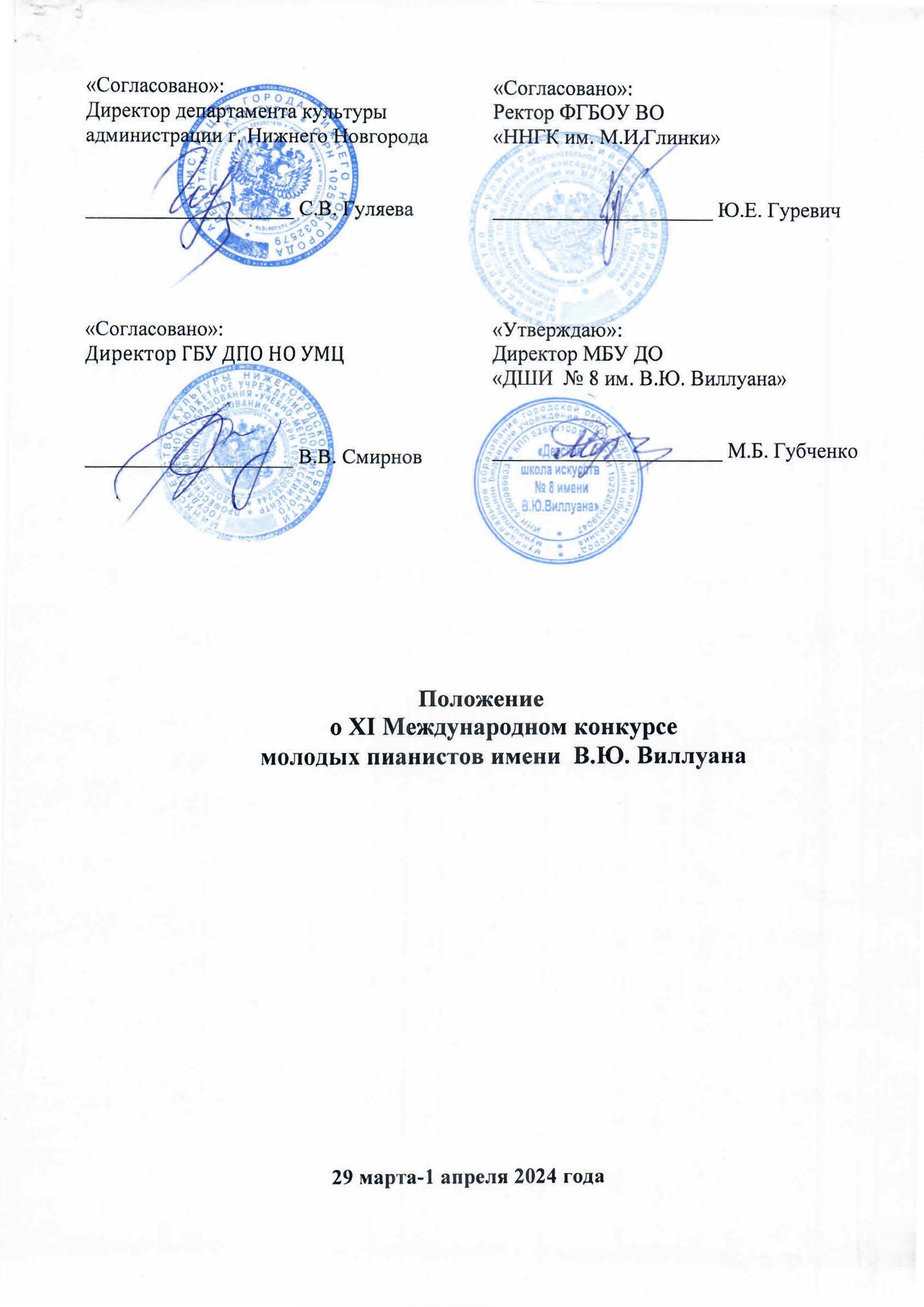 Положениео XI Международном конкурсе молодых пианистов имени В.Ю. Виллуана29 марта-1 апреля 2024 года              город	Нижний Новгород, Россия1. Цели и сроки проведения конкурса1.1. XI Международный конкурс молодых пианистов имени 
В.Ю. Виллуана (далее – конкурс) проводится в очном и заочном форматах в целях:- выявления и поддержки наиболее одаренных и профессионально подготовленных учащихся;- сохранения и развития лучших традиций отечественной фортепианной школы, широкой пропаганды классической фортепианной музыки;- создания благоприятной творческой среды для духовно–нравственного и профессионального развития молодых музыкантов;- определения новых тенденций и перспектив в детской и юношеской фортепианной педагогике;- обогащения педагогического мастерства и опыта преподавателей образовательных учреждений искусств разных регионов и стран, повышения творческого мастерства преподавателей.1.2. Периодичность проведения конкурса – один раз в три года.1.3. Конкурс проводится с 29 марта по 1 апреля 2024 года в городе Нижнем Новгороде, Россия. Срок подачи заявок до 20 февраля 2024 года.2. Учредители конкурса2.1. Учредителями конкурса являются:- Министерство культуры Нижегородской области в лице государственного бюджетного учреждения дополнительного профессионального образования Нижегородской области «Учебно-методический центр художественного образования»;- администрация города Нижнего Новгорода в лице департамента культуры администрации города Нижнего Новгорода;- федеральноe государственноe бюджетное образовательноe учреждениe высшего образования «Нижегородская государственная консерватория имени М.И. Глинки»;- муниципальное бюджетное учреждение дополнительного образования «Детская школа искусств № 8 имени В.Ю. Виллуана».Конкурс проводится при поддержке:- федерального государственного бюджетного образовательного учреждения высшего образования «Московская государственная консерватория имени 
П.И. Чайковского»;- государственного бюджетного профессионального образовательного учреждения «Нижегородское музыкальное училище (колледж) имени 
М.А. Балакирева»;- Ассоциации выпускников Нижегородской государственной консерватории имени М.И. Глинки.3 3. Жюри конкурса3.1. Жюри конкурса формируется из ведущих музыкантов – исполнителей и преподавателей г. Москвы, г. Нижнего Новгорода, зарубежных стран, в том числе:3.2. Жюри имеет право: присуждать не все призовые места в конкурсных группах, делить призовой фонд между участниками, присуждать специальные призы, совместно с оргкомитетом исключать из прослушиваний участников, программа которых не соответствует предварительной заявке. 3.3. Жюри по результатам выступлений участников конкурсных групп проводит обсуждение и методом простого открытого голосования на очных прослушиваниях и баллов при прослушивании выступлений участников в записи.3.4. Награждение победителей осуществляется на основании протокола заседания жюри по итогам конкурса.3.5. Решение жюри окончательно и пересмотру не подлежит, если оно не противоречит настоящему Положению.4. Организационный комитет конкурсаГуляева С.В.	- директор департамента культуры администрации города Нижнего Новгорода, председательФертельмейстер Э.Б.   - президент ННГК им. М.И. Глинки, профессор, народный артист России, сопредседательГубченко М.Б.                            -  директор      Детской    школы    искусств   №  8 
им. В.Ю. Виллуана, сопредседатель Меркулова К.М.      - консультант отдела по работе с учреждениями 
                                       департамента культуры администрации г. Н. Новгорода  Смирнов В.В.              - директор ГБУ ДПО НО УМЦ Бусарева Н.В.                – начальник отдела ГБУ ДПО НО УМЦ Богданович А.Н.        - председатель цикловой комиссии «фортепиано»Нижегородского музыкального училища (колледжа) им. М.А. Балакирева Шлюгаева И.В.                                – методист, преподаватель ДШИ № 8 им. В.Ю. Виллуана, заслуженный работник культуры РФ  Куклинская Н.А.               - заведующая отделением «фортепиано»ДШИ №8 им. В.Ю. Виллуана Баракина А.Г.        - преподаватель, методист ДШИ № 8 им. В.Ю. ВиллуанаОргкомитет дополнительно формирует рабочую группу конкурса.45. Курсы повышения квалификации5.1. Организация в рамках конкурсных мероприятий курсов повышения квалификации (далее - КПК) для преподавателей ДМШ, ДШИ, музыкальных училищ, колледжей, других учреждений искусств с применением очных и дистанционных технологий полностью относится к компетенции Нижегородской государственной консерватории им. М.И. Глинки, в том числе:стоимость КПК, оплата КПК в порядке предоплаты путём перечисления денежных средств на счёт Консерватории, указанный в договоре, выдача удостоверения государственного образца о повышении квалификации. 5.2. Информация об условиях участия в КПК будет размещена на странице Центра дополнительного образования и повышения квалификации сайта ННГК - http://nnovcons.ru/struktura/fdoipk/ и распространена среди преподавателей участников конкурса.6. Участники конкурса6.1. В Конкурсе принимают участие юные и молодые пианисты России, стран СНГ, зарубежных стран – учащиеся музыкальных школ и школ искусств, студенты музыкальных училищ, колледжей и средних специальных музыкальных школ в четырех группах:группа «А» (до 9 лет включительно, учащиеся ДМШ И ДШИ) группа «Б» (10-13 лет включительно, учащиеся ДМШ И ДШИ) группа «В» (14-16 лет включительно, учащиеся ДМШ И ДШИ) группа «Г» (15-19 лет включительно, уч-ся ДМШ, ДШИ, ССМШ, ССУЗов)6.2. К участию в конкурсе не допускаются ученики членов жюри.6.3. Возраст всех участников определяется по состоянию на 1 марта 2024 г.7. Программные требования к выступлениям участников7.1. Конкурс проводится в очном формате: в один тур для участников групп «А», «Б» и «В», в два тура - для группы «Г».Кроме того, для участников групп «А», «Б» и «В» из-за рубежа, а также отдаленных регионов или регионов со сложной транспортной доступностью, возможно заочное участие по согласованию с оргкомитетом, запись программы конкурсанта жюри оценивает коллегиально во время конкурса. При заочном участии грамоты, дипломы, буклет высылаются электронно с указанием «дистанционное участие», премии не выплачиваются.7.2. Для участников группы «Г» предусмотрено только очное участие. 
В финальный тур в группе «Г» допускаются не более 6 конкурсантов. Программа финального тура исполняется в сопровождении муниципального камерного оркестра «Солисты Нижнего Новгорода».7.3. Все участники очных прослушиваний обеспечиваются репетиционными классами и возможностью проведения репетиции в концертном зале. Программные требованияХI Международного конкурса молодых пианистов имени В.Ю. ВиллуанаГруппа «А» (до 9 лет включительно, учащиеся ДМШ И ДШИ),          программа не более 15 минут1. Полифония И.С. Баха (маленькие прелюдии, инвенции, части сюит и др.)2. Крупная форма (сонатное Allegrо, финалы сонат, рондо, вариации венских классиков, М. Клементи, Ф. Кулау, А. Диабелли)3. Пьеса русского композитора* или зарубежного композитора по выбору участникаГруппа «Б» (10-13 лет включительно, учащиеся ДМШ И ДШИ), программа не более 20 минут1. Полифония И.С. Баха (двух, трехголосные инвенции, части сюит, партит, ХТК и др.) 2. Крупная форма (сонатное Allеgrо, финалы сонат, рондо, вариации венскихклассиков, М. Клементи, Ф. Кулау)3. Пьеса русского композитора* или зарубежного композитора по выбору участникаГруппа «В» (14-16 лет включительно, учащиеся ДМШ И ДШИ),     программа не более 20 минут1. Полифония И.С. Баха (части сюит, партит, ХТК и др.)2. Крупная форма (сонатное Allеgrо, финалы сонат, рондо, вариации венских классиков, М. Клементи)3. Пьеса русского композитора* или зарубежного композитора по выбору участникаГруппа «Г» (15-19 лет включительно, учащиеся ДМШ, ДШИ, ССМШ, ССУЗов) 						 	         программа I тура не более 20 минут            	I тур                                                                           1. Полифония И.С. Баха (части сюит, партит, ХТК и др.)2. Крупная форма (сонатное Allеgrо, финалы сонат, рондо, вариации венских классиков, М. Клементи)3. Пьеса русского композитора* или зарубежного композитора по выбору участника II турОдин из следующих концертов по выбору участника (I часть, II и III или III части): В.А. Моцарт. Концерты №20 К.466 d-moll, №21 К.467 C-dur,№23 К.488 A-dur, №24 К.421 c-moll Л. Бетховен. Концерты №1 op.15 C-dur, №2 op.19 B-dur*Учреждена специальная премия конкурса (одна для всех групп) за лучшее исполнение пьесы русского композитора, созданной в годы жизни В.Ю. Виллуана (1850-1922 г.г.)8. Мероприятия и регламент конкурса8.1. В дни конкурса планируются следующие мероприятия:- Открытие XI Международного конкурса молодых пианистов имени В.Ю. Виллуана,  выступление членов жюри;- индивидуальные мастер-классы членов жюри; - online-конференция («круглый стол») по итогам прослушиваний;- конкурсные прослушивания I тура и II тура, церемония торжественного объявления результатов, закрытия конкурса.8.2. В рамках конкурса предполагается культурная программа:- посещение школьного музея с проведением обзорной лекции о жизни и творчестве В.Ю. Виллуана, экскурсия по городу, посещение музеев.8.3. Проведение прослушиваний и концертных мероприятий осуществляется с организацией трансляций ВКонтакте.9. Награждение участников конкурса9.1. Сумма премиального фонда составит 100 000 рублей (включая возможное присуждение «Гран-при» лауреату I премии в одной из групп). Оргкомитет оставляет за собой право изменять размер призового фонда как меньшую, так и в большую сторону.9.2. В каждой группе участникам могут присуждаться звания лауреатов I, II, III премии и звания дипломантов, которым вручаются соответствующие дипломы. Звания лауреатов и дипломантов при заочном участии присуждаются независимо от очных участников. Участникам вручаются грамоты участников.9.3. Преподаватели всех лауреатов и дипломантов конкурса награждаются благодарностями жюри конкурса, оргкомитета конкурса.9.4. По решению жюри отдельные участники награждаются дипломами и поощрительными призами. Учреждена специальная премия конкурса (одна для всех групп) за лучшее исполнение пьесы русского композитора, созданной в годы жизни В.Ю. Виллуана (1850-1922 г.г.).9.5. Учредители, оргкомитет конкурса, государственные, общественные организации, творческие союзы, средства массовой информации, учреждения, коммерческие организации и физические лица имеют право учреждать собственные призы, другие формы поощрения (в том числе денежные) для участников и преподавателей конкурса. При заочном участии грамоты, дипломы, буклет высылаются электронно с указанием «дистанционное участие», премии не выплачиваются.10. Условия проведения конкурса10.1. Источниками для организации, проведения конкурса и награждения лауреатов могут являться взносы участников, денежные средства и (или) иное имущество учредителей, безвозмездные благотворительные взносы и пожертвования от физических и юридических лиц, возможна грантовая поддержка.10.2. Целевой взнос участника (включая иностранных участников) на организацию и проведение конкурса составляет 2800 рублей. Первые 10 заявок получают скидку (возврат) в размере 300 рублей от спонсоров конкурса независимо от результатов после регистрации всех участников конкурса.10.3. Учредители обеспечивают организацию и проведение конкурса в соответствии с утверждёнными сметами расходов по источникам средств.10.4. Расходы по участию в конкурсе участников и сопровождающих их лиц производятся направляющей стороной (самим участником).10.5. Оргкомитет предоставляет информацию о гостиницах на сайте школы, участники конкурса осуществляют бронирование мест самостоятельно и обеспечивают выполнение установленных карантинных мер.10.6. Участники вносят взносы на организацию и проведение конкурса безналичным порядком на расчетный счет учредителя-организатора конкурса (муниципального бюджетного учреждения дополнительного образования «Детская школа искусств №8 
им. В.Ю. Виллуана») по реквизитам, указанным в заявке-договоре (просьба уточнять на сайте школы перед отправкой) в приложении к настоящему Положению.10.7. Для участия в конкурсе необходимо предоставить в Оргкомитет конкурса заявку до 20 февраля 2024 года по электронному адресу villuan-konkurs@yandex.ru с обязательным приложением следующих документов (документы не возвращаются, взносы возвращаются только при отмене конкурса по вине оганизатора):- заявка в двух форматах (скан с подписями и Word) по прилагаемой форме с указанием исполняемой программы и хронометража;- копии (сканы) платёжного документа, свидетельства о рождении или паспорта участника, цветная фотография в формате JPG;- видеозапись программы для заочного участия необходимо разместить на сайте https://youtube.com/, прикрепив ссылку к заявке. Запись должна быть произведена со стационарной видеокамеры; перемещение камеры во время записи не допускается; дополнительная обработка аудио- и видеоматериалов не допускается; запись должна быть сделана на акустическом рояле с хорошим воспроизведением звука и изображения, желательно в концертном зале, одним файлом, без монтажных склеек. Ответственность за работоспособность ссылок несет участник конкурса.10.8. В приеме заявки может быть отказано, если она не соответствует настоящему Положению.10.9. Вся дополнительная информация о конкурсе будет размещена: 
- на сайте школы https://villuanschool.ru/  в разделе Мероприятия/Конкурс 
им. В.Ю. Виллуана;- на сайте учебно-методического центра художественного образования Нижегородской области   www.nnumc.ruпо ссылкам:   https://vk.com/villuancompetition2021 Тел. 8 (831) 419-87-49, тел./факс:8(831) 419-94-51Приложение к Положению о конкурсе им. В.Ю. ВиллуанаЗаявка-Договор (с физическим лицом) на участие в XI  Международном конкурсе молодых пианистов имени В.Ю. Виллуана29 марта-1 апреля  2024 года (город Нижний Новгород, Россия)   г. Нижний Новгород						                                        _________2024 г.          Муниципальное бюджетное учреждение дополнительного образования «Детская школа искусств №8 им. В.Ю. Виллуана», именуемая в дальнейшем Организатор, в лице директора Губченко Маргариты Борисовны, действующей на основании Устава, с одной стороны, и __________________________________________________________________________________, именуемый в дальнейшем Заказчик, с другой стороны, заключили настоящий договор о нижеследующем1. Предмет договора1.1. Проведение XI Международного конкурса молодых пианистов имени В.Ю. Виллуана29 марта-1 апреля  2024 года, город Нижний Новгород, Россия (далее Конкурс).2. Участник направляетследующую информацию* о своем выступлении на Конкурсе:Номинация (группа)______________________________________________________________Фамилия, имя ___________________________________________________________________Число, месяц и год рождения ______________________________________________________Класс, курс _____________________________________________________________________Наименование учреждения________________________________________________________Город, регион ___________________________________________________________________Ф.И.О. преподавателя (полностью), звание (если есть) _______________________________________________________________________________________________________________Электронный адрес участника: ____________________________________________________Тел./факс для связи: _____________________________________________________________Программа с указанием хронометража (для группы «Г» два тура)и ссылка на видео (для групп «А», «Б», «В» при заочном участии)__________________________________________________________________________________________________________________________________________________________________________________________________________________________________________________________________________________________________________________________________________________________________________________________________________________________________________________________________________________________________Справочно:Ф.И.О.  руководителя учреждения_________________________________________________Служебный телефон учреждения (с кодом города)____________________________________3. Порядок и условия оплаты3.1. Взнос на участие в конкурсе составляет 2800 руб. с участника3.2. Количество участников (если участников более одного от одного учреждения) __________________________________________________________        Ф.И. конкурсанта(ов):  ___________________________________________________________                                          _____________________________________________________________  _________________________________________________________________________________3.3.Стоимость услуг по настоящему договору составляет _____________________ руб. (цифрой)__________________________________________________________________________________                                                                                                                        (прописью)4. Обязательства сторон4.1. Организатор обязуется провести Конкурс в указанные сроки.4.2. Заказчик обязуется своевременно оплатить добровольный взнос, указанный в п.3.3. настоящего договора.                                                          5. Сроки действия договора5.1. Настоящий договор вступает в силу с момента его подписания и действует до выполнения Сторонами своих обязательств.6. Прочие условия6.1.  При отмене Конкурса по вине Организатора деньги возвращаются Заказчику.6.2. При неявке участника на Конкурс добровольный взнос на организацию и документы возврату не подлежат.7. Юридические адреса сторон:Организатор: муниципальное бюджетное учреждение дополнительного образования «Детская школа искусств № 8 имени В.Ю. Виллуана», ИНН 5260040678   КПП 526001001603005, г. Нижний Новгород, ул. Варварская, д.5Реквизиты для оплаты:  ИНН 5260040678   КПП 526001001ЕКС (корсчет) 40102810745370000024, казначейский счет 03234643227010003205 в Волго-Вятское ГУ Банка России//УФК по Нижегородской области г. Нижний Новгород,  БИК 012202102, л/с 07020565420 в Департаменте финансов администрации города Н.Новгорода (Финансовое управление по Нижегородскому району).Назначение платежа: (02044) КБК 05620704050040000150 (с формулировкой «Организационный взнос на проведение XI Международного конкурса молодых пианистов имени В.Ю. Виллуана 29 марта-
1 апреля  2024 года, город Нижний Новгород, Россия»).*Направление заполненной электронной заявки-договора (скана) является фактом согласия участника (его законного представителя) на передачу, обработку и использование персональных данных участника в целях проведения конкурса в соответствии с Федеральным Законом «О персональных данных» от 27.07.2006 № 152-ФЗ.Ф.И.О. (полностью) законного представителя участника в случае его несовершеннолетия__________________________________________________________________________________серия_______№__________ паспорта, кем____________________когда________________выданКонтактный телефон (сотовый)__________________________________________________Дата_________________Роспись_________________Организатор:                                                                        Заказчик:МБУ ДО «ДШИ №8                                                              ________________________________им. В.Ю. Виллуана»                                                               ________________________________                        Директор ___________ М.Б. Губченко	     	                   ________________________________МП							                             (Подпись, расшифровка)В.Г. Старынин (Нижний Новгород)Председатель, профессор Нижегородской государственной консерватории имени 
М.И. Глинки, заслуженный деятель искусств РФЕ.П. Савельева (Москва)Сопредседатель, заслуженная артистка РФ, профессор Московской государственной консерватории имени П.И. ЧайковскогоДругие члены жюри (в том числе зарубежные) 
будут объявлены дополнительно